PočasíCílem pracovního listu je, aby si žáci ujasnili základní informace o počasí. Počasí ______________________________________________________Uveď, jak vzniklo pojmenování počasí.…………………………..………………………………………………………………………..……………………...………………………………………………………………………………………………….……………………………………………………………………………..……………………...……………………………………………………………………………Vysvětli podle obrázků, jak se umíme různému počasí přizpůsobit.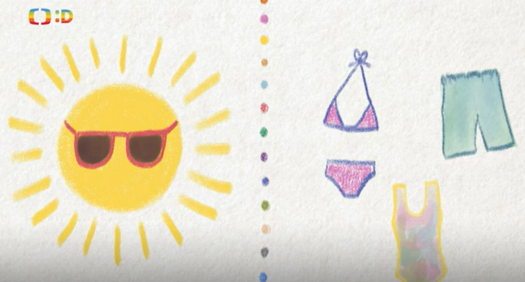 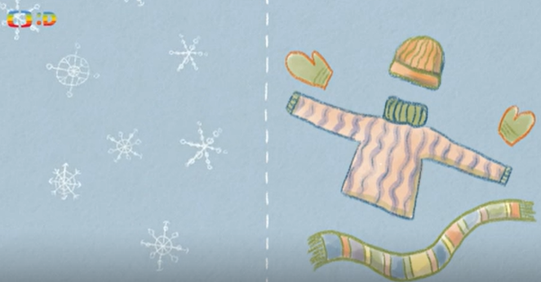 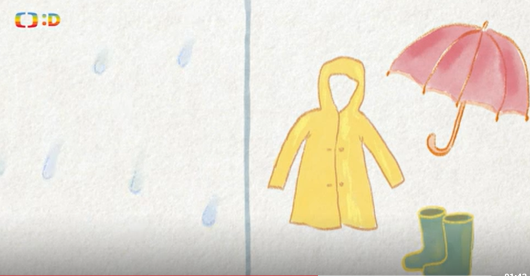 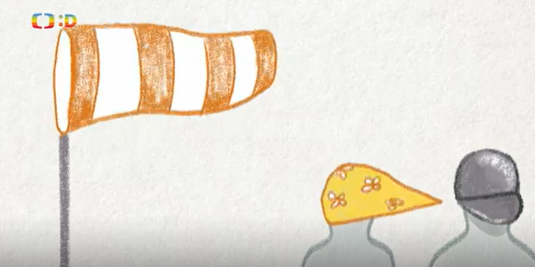 …………………………..………………………………………………………………………..……………………...………………………………………………………………………………………………….……………………………………………………………………………..……………………...……………………………………………………………………………Ve videu zaznělo, jak umíme počasí využívat. Vysvětli to podle obrázků...……………………………………………………………………………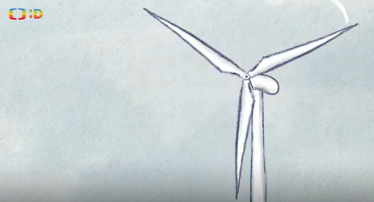 ……………………………………………………………………………....…………………………………………………………………………… ..……..……………………………………………………………………..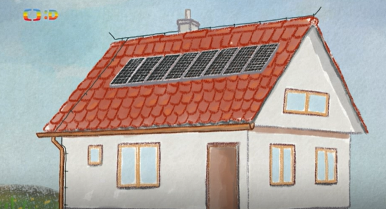 ..…………………………………………………………………………………………………………………………………………………………....….………………………………………………………………………..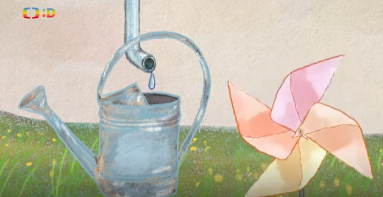 ..……………………………………………………………………………				              ……………………………………………………………………………..Co jsem se touto aktivitou naučil(a):………………………………………………………………………………………………………………………………………………………………………………………………………………………………………………………………………………………………………………………………………………………………………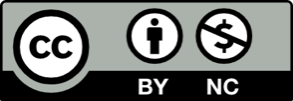 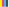 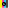 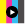 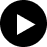 